Hälsoskyddsteamets bästa Hygienkaka150 gram smör (eller margarin)3 st ägg3 dl strösocker3 dl vetemjöl1,5 tsk bakpulver2 tsk vaniljsockerKokosflingor eller ströbröd att bröa formen med och kanske någon frukt av något slag som du kan lägga i kakan.Gör så här:Tvätta händerna! Sätt ugnen på 175 grader. Plocka fram en form med löstagbar kant, ca 24 cm i diameter.Smält 150 gram smör och låt det svalna något. Sno lite av smöret och pensla formen med. Häll i ½ dl kokosflingor och se till så det fastnar runt om.Vispa 3 ägg och 3 dl socker pösigt med en elvisp i en bunke.Blanda 3 dl mjöl, 1, 5 tsk bakpulver och 2 tsk vaniljsocker och rör ner i smeten. Därefter hälls det smälta smöret i smeten. Rör tills det går ihop.Häll smeten i den smorda och kokospreppade formen. Valfritt steg: Skala och klyfta äpplen och släng på lite kanel eller ta några plommon och dela och ploppa i smeten.Grädda i ca 35-40 minuter.Låt kakan svalna något och pudra över lite florsocker och avnjut tillsammans!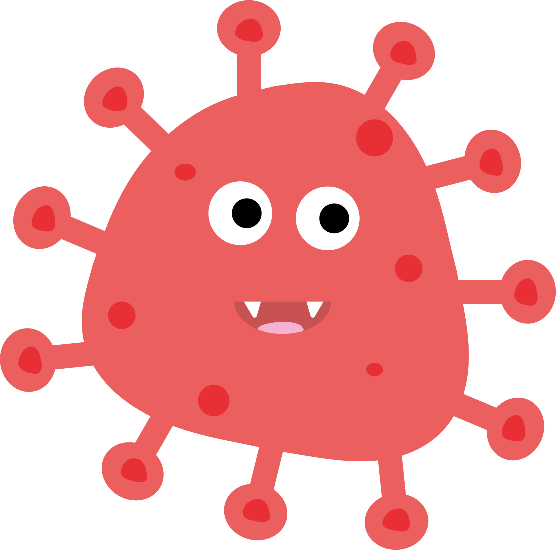 